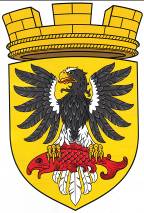 МУНИЦИПАЛЬНОЕ ОБРАЗОВАНИЕ«ЕЛИЗОВСКОЕ ГОРОДСКОЕ ПОСЕЛЕНИЕ»Собрание депутатов Елизовского городского поселения ТРЕТИЙ  СОЗЫВ,   ВОСЬМАЯ  СЕССИЯРЕШЕНИЕ № 144г. Елизово                              	                               	                        27 апреля 2017 годаРассмотрев проект муниципального правового акта «О даче согласия на предоставление в безвозмездное пользование помещения, расположенного по адресу: г.Елизово, ул.Виталия Кручины, д.9, пом.4, находящегося в собственности  Елизовского городского поселения, Елизовскому МО МВД России для работы на обслуживаемом административном участке поселения сотруднику полиции, замещающему должность уполномоченного участкового полиции», внесенный Главой администрации Елизовского городского поселения, руководствуясь статьей 689 Гражданского кодекса Российской Федерации, пунктом 33.1 части 1 статьи 14 Федерального закона от 06.10.2003 №131-ФЗ «Об общих принципах организации местного самоуправления в Российской Федерации», частью 7 статьи 48 Федерального закона от 07.02.2011 №3-ФЗ «О полиции», пунктом 1 части 1 статьи 17.1 Федерального закона от 26.07.2006 №135-ФЗ «О защите конкуренции», Уставом Елизовского городского поселения, Положением о  порядке владения, пользования и распоряжения имуществом, находящимся в собственности Елизовского городском поселения» от 10.02.2017 № 19-НПА, принятым Решением Собрания депутатов Елизовского городского поселения от 09.02.2017 № 111,Собрание депутатов Елизовского городского поселенияРЕШИЛО:Дать согласие на предоставление в безвозмездное пользование помещение с кадастровым номером 41:05:0101001:5694, площадью 48,0 кв.м., расположенное по адресу: г.Елизово, ул.Виталия кручины, д.9, пом.4, находящееся в собственности Елизовского городского поселения, Елизовскому МО МВД России для работы на обслуживаемом административном участке поселения сотруднику полиции, замещающему должность уполномоченного участкового полиции.Администрации Елизовского городского поселения провести необходимые мероприятия по предоставлении вышеуказанного помещения в безвозмездное пользование Елизовскому МО МВД России для работы на обслуживаемом административном участке Елизовского городского поселения сотруднику полиции, замещающему должность уполномоченного участкового полиции», в соответствии с федеральным законодательством. Направить муниципальный правовой акт «О даче согласия на предоставление в безвозмездное пользование помещения, расположенного по адресу г.Елизово, ул.Виталия Кручины, д.9, пом.4, находящегося в собственности  Елизовского городского поселения, Елизовскому МО МВД России для работы на обслуживаемом административном участке поселения сотруднику полиции, замещающему должность уполномоченного участкового полиции» Главе Елизовского городского поселения для подписания и обнародования.Глава Елизовского городского поселения - председатель Собрания депутатов Елизовского городского поселения		  		 	           Е.И Рябцева